Tailândia, Vietnã & Camboja - 2019Bangkok - Hanoi - Ha Long Bay - Hue - Hoi An - Danang - Ho Chi Minh - SiemRiep14 dias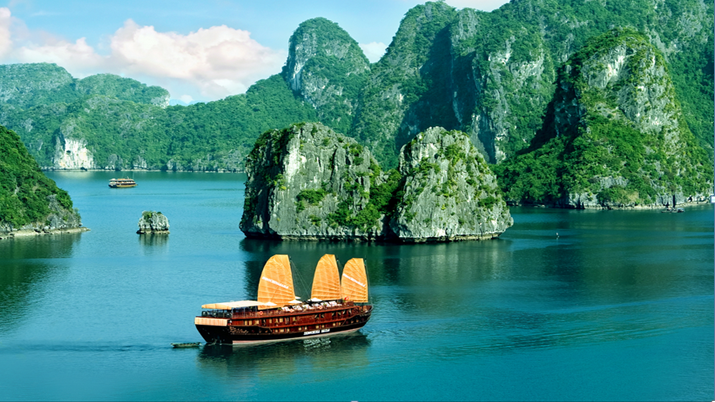 1º dia - Bangkok (Tailândia)Chegada ao aeroporto de Bangkok. Recepção e traslado privativo ao hotel. Hospedagem por 3 noites, com café da manhã. 2º dia - BangkokDia inteiro de visita por essa cosmopolita cidade, incluindo o Templo Trimitr que possuio maior Buda de Ouro do mundo com mais de 700 anos e patrimônio do Reino da Tailândia e do Budismo, o Bairro Chino e seu fabuloso comércio, e o Templo Pho que aloja o famoso Buda Reclinado. Após o almoço, visita ao Palácio Real para conhecer seus principais monumentos e o sagrado Templo do Buda de Esmeralda, cuja estátua foi esculpida em uma única peça de jade. Após o almoço, cruzeiro pelo Rio ChaoPrya onde pode-se observar a vida ribeirinha e os mistérios de seus templos. Visita ao Templo do Amanhecer, decorado com belíssimas porcelanas chinesas e construído no final do século XVII. Retorno ao hotel ao final de tarde.3º dia - Bangkok - Ayutthaya - Bangkok Café da manhã no hotel e passeio de dia inteiro para conhecer a cidade de Ayutthaya, antiga capital da Tailândia, e seus maravilhosos templos. O regresso a Bangkok será feito de barco a partir da província de Nonthanburi. Almoço a bordo. Durante o percurso será possível observar os diferentes tipos e tamanhos de exóticas embarcações, a famosa Universidade de Thammasart, o Palácio Real e outros monumentos. Chegada em Bangkok e traslado ao hotel.4º dia - Bangkok - Hanoi (Vietnã)Após café da manhã, traslado ao aeroporto para embarque com destino a Hanoi, capital e o coração da moderna Vietnã. Chegada, recepção e traslado ao hotel. Hospedagem por 2 noites, com café da manhã. Tarde livre para atividades independentes.5º dia - HanoiCafé da manhã no hotel. Em seguida, visita ao Mausoléu e ao Museu Ho Chi Minh, de extrema importância ao país, onde encontra-se o corpo  do líder, assim como seus pertences. Logo após, passeio para conhecer o Templo da Literatura - a mais antiga Universidade dos filhos dos Mandarins, classe privilegiada no antigo Vietnã. À tarde, visita ao Museu de Etnologia e caminhada pelo bairro antigo, hoje densamente povoado e grande centro comercial, salpicado de lugares e templos antigos. Ao entardecer, o tradicional show WaterPuppet encantará os visitantes por transmitir conhecimentos da cultura vietnamita e seu estilo de vida.6º dia - Hanoi - Ha Long Bay Após o café da manhã, viagem de aprox. 3h30 com destino a HalongBay, Patrimônio Mundial da Unesco devido a sua belíssima natureza. Chegada ao porto e embarque em uma típicaembarcação de junco, onde será servido um drink de boas vindas e um delicioso almoço.A navegação pela baía de Halong descortina maravilhosos cenários naturais, onde ilhotas emergem abruptamente para fora da superfície da água como imensos dentes de dragão. Será possível visitar uma das ilhas, para de seu topo observar a espetacular paisagem. À tarde, visita a uma aldeia flutuante de pescadores onde em pequenos botes será realizado um passeio pelos magníficos túneis naturais. Retorno ao barco e jantar a bordo.7º dia - HalongBay - Hanoi - HuePela manhã bem cedo, o mágico amanhecer na baía encantará os visitantes, assim como uma demonstração de Tai Chi no deck do barco. Um delicioso almoço de mariscos será servido a bordo. Retorno ao porto e durante o regresso a Hanoi, visita a aldeia Phu Lang, que ainda hoje dedica-se a técnicas e formas antigas de trabalhar a cerâmica. Chegada a Hanoi e traslado ao aeroporto para embarque com destino a Hue. Chegada, recepção e traslado ao hotel. À noite, jantar no próprio hotel. Hospedagem por 1 noite, com café da manhã.8° dia - Hue - HoiAnApós café da manhã, passeio de Cyclo - pequena carruagem puxada por bicicleta - até a Cidade Imperial, residência da corte real durante o séc. XIX. Caminhada para conhecer a maravilhosa arquitetura local. Passeio de barco pelo Rio Perfume com destino a PagodaThien Mu e visitaa Tumba Real Khai Dinh. Em seguida, viagem por terra até Danang (aprox. 2h30), prosseguindo em direção a charmosa cidade de HoiAn- Patrimônio Histórico da Humanidade, famosa por suas casas de madeira, templos coloridos e suas lojas de tecidos de seda. Continuação da viagem com destino a Hoi An. Hospedagem por 2 noites, com café da manhã.9º dia - HoiAnApós café da manhã, passeio a pé pelas pitorescas e históricas ruelas da cidade, onde pode-se perceber a influência das arquiteturas japonesa, chinesa e vietnamita. Visita à japonesa Covered Bridge, com mais de 400 anos. Tarde livre para desfrutar dos atrativos que a cidade oferece.10º dia - HoiAn - Danang - Ho Chi Minh (ex Saigon)Pela manhã, traslado ao aeroporto de Danang para embarque com destino a Ho Chi Minh. Chegada, recepção e traslado ao hotel. Hospedagem por 2 noites, com café da manhã.11º dia - Ho Chi MinhApós o café da manhã, passeio com visita a Cu Chi, um complexo de túneis usados pelos vietcongues na época da guerra, o Palácio Presidencial - sede do governo de Saigon durante a guerra com os Estados Unidos, a Catedral de NotreDame e a colorida China Town.12° dia - Ho Chi Minh - Siem Reap (Camboja)Café da manhã no hotel e traslado ao aeroporto para embarque com destino a Siem Reap, onde nos seus arredores foram redescobertos os famosos templos de Angkor Wat, após vários séculos submersos em densa floresta. Templos, palácios e torres construídos por diversas dinastias, misturando estilos e propósitos religiosos, uma das maiores maravilhas do mundo Asiático. Chegada e traslado ao hotel. Hospedagem por 2 noites, com café da manhã. À tarde visita ao Templo TaPhrom cercado pela selva, que se mantém quase intacto e representa a força da natureza.13º dia - Siem ReapPela manhã, exploração à misteriosa Cidade Real de Angkor Tom, a maravilhosa construção do templo Banyon em Baphou, o Terraço dos Elefantes e do Rei Leproso, e a área do Palácio Real. À tarde visita ao Templo Angkor Wat, uma das ruínas mais impressionantes do mundo admirado pela grandiosidade e harmonia de sua arquitetura, pelos seus baixos relevos extensos e pelos vários desenhos que adornam suas paredes.14º dia - Siem ReapCafé da manhã e viagem de aproximadamente 45 min. em direção aa região campestre para conhecer uma aldeia local e o lago Tonle Sap (a melhor época para a visita é de Julho a Setembro) conhecido como o Grande Lago do Cambodia, para em barco conhecer as ilhas flutuantes e a rotina de seus moradores. Retorno ao hotel, e a tarde, traslado ao aeroporto.Preço do Roteiro Terrestre, por pessoa em US$Observação:Os hotéis mencionados acima incluem taxas locaisO critério internacional de horários de entrada e saída dos hotéis, normalmente é:Check-in: 15h00				Check-out: 11h00O roteiro inclui:3 noites em Bangkok2 noites em Hanoi1 noite de cruzeiro em Ha LongBay1 noite em Hue2 noites em HoiAn2 noites em Ho Chi Minh2 noites em Siem ReapCafé da manhã diárioTodas as refeições no cruzeiroTraslados e passeios privativos, com guia em idioma espanholO roteiro não inclui:Passagem aérea no trecho internacional com saída do BrasilPassagem aérea em classe econômica no trecho interno: Bangkok/ Hanoi/ Hue// Danang/ Ho Chi Minh/Siem ReapDespesas com documentos e vistosDespesas de caráter pessoal, gorjetas, telefonemas, etcQualquer item que não esteja mencionado no programaDocumentação necessária para portadores de passaportebrasileiro:Passaporte: com validade de 6 meses a partir da data de embarqueVisto: para portadores de passaporte brasileiro:- Tailândia: não é necessário visto-Cambodia: é necessário visto emitido localmente, mediante uma foto 5x7 aprox. U$ 25,00- Vietnã: é necessário visto para o Vietnã - emitido no BrasilVacina: é necessário Certificado Internacional de Vacina Contra Febre Amarela (11 dias antes do embarque)CIDADEHOTELCATEGORIATIPO DE APTONOITESBangkokMandarin OrientalLuxoSuperior3HanoiSofitel Legend MetropoleLuxoPremium Opera Wing2Ha LongBayJasmine/VioletLuxoDeluxe Balcony1HueLa Residence Hotel &SpaLuxoSuperior 1HoiAnFour Seasons The Nam Hai LuxoOne Bedroom Ocean Ville2Ho Chi MinhPark Hyatt SaigonLuxoPark Room2Siem ReapLa Residence d'AngkorLuxoDeluxe Poolside2ValidadeAté Dez 19Apto Duploa partir de US$ 8.870Valores informativos sujeitos a disponibilidade e alteração de valores até a confirmação. Preços finais somente serão confirmados na efetivação da reserva. Não são válidos para períodos de feiras, feriados, Natal e Reveillon, estandosujeitos a políticas e condições diferenciadas.Valores em dólares americanos por pessoa, sujeitos à disponibilidade e alteração sem aviso prévo.19/12/18